ST. PATRICK’S DAY SPECIALS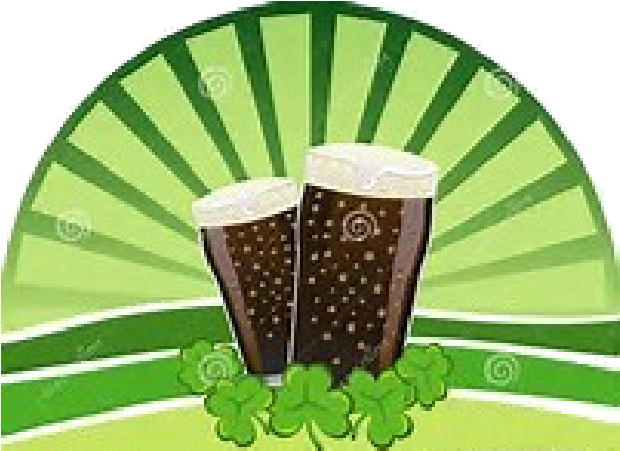 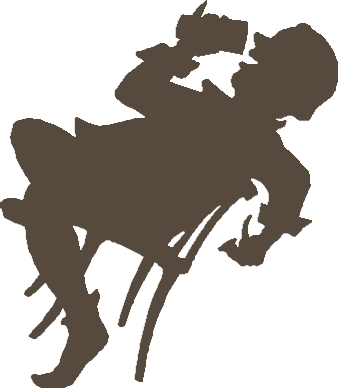 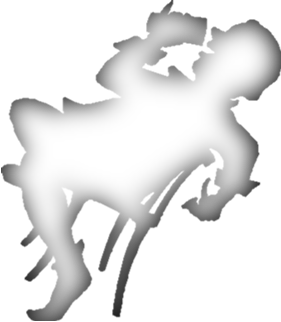 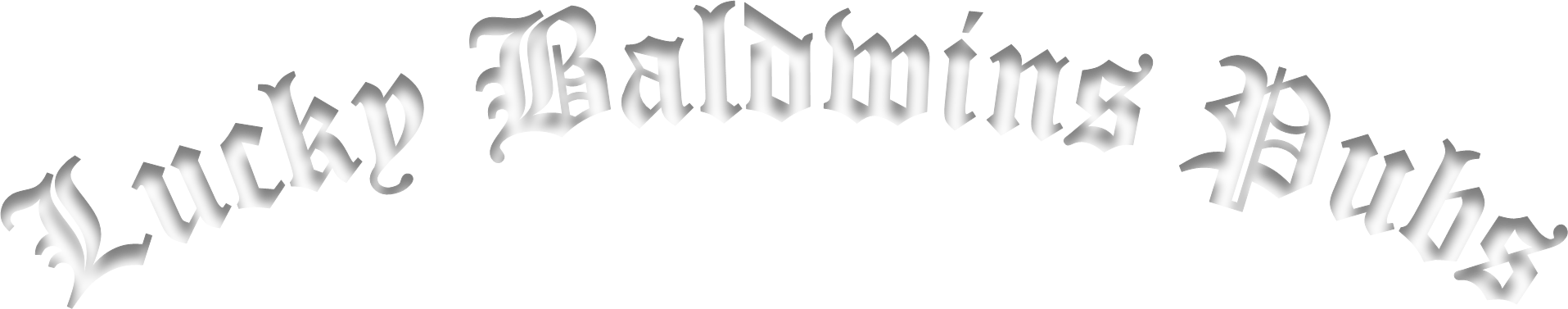 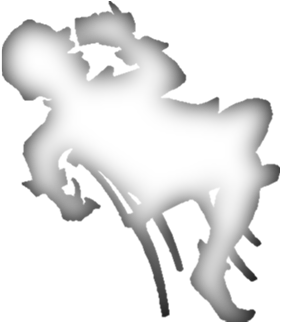 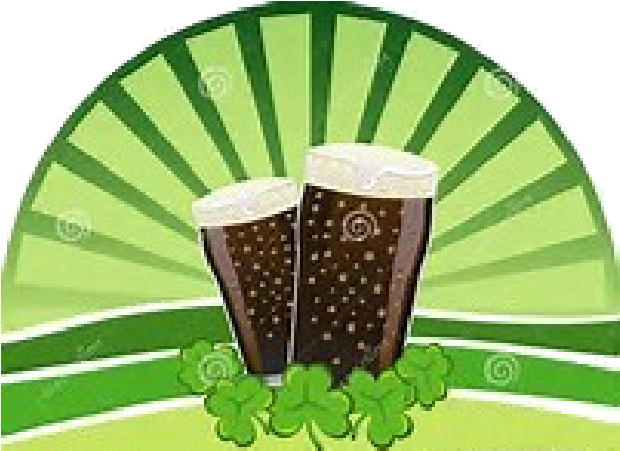 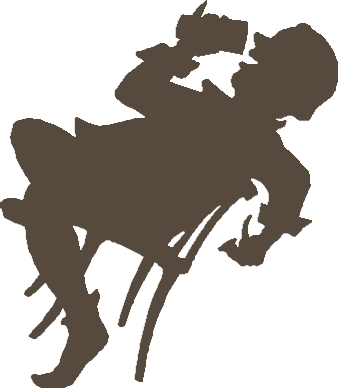 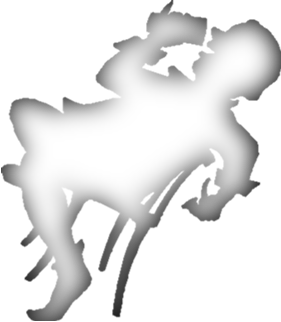 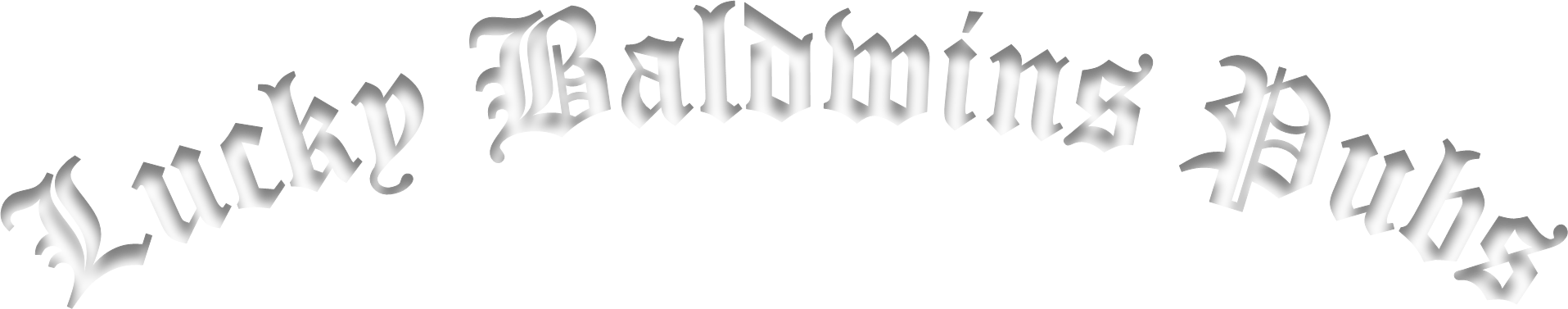 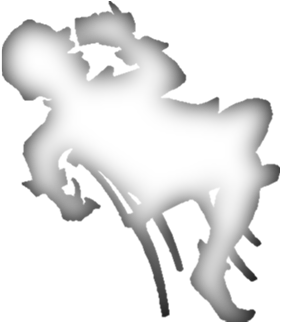 *During these busy times, please no substitutions to the menu items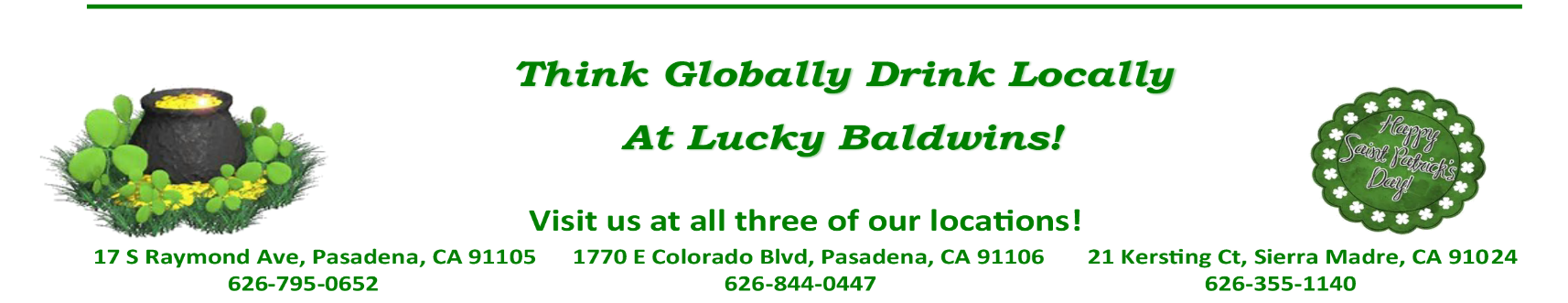 

Corned Beef & Cabbage     $18Tender Corned Beef & Steamed Cabbage w/Béchamel Sauce & Red Potatoes
Hot Irish Stew     $18Hearty Beef Stew w/ Potatoes & Carrots Served w/ French Roll & ButterIrish Nachos     $15Steak Fries, Seasoned Ground Beef, Cheddar Cheese, Sour Cream and Pico De Gallo

Lucky Baldwins’
Fish & Chips     $16Icelandic Cod Dipped in Ale Batter, Deep Fried to Perfection. Served w/ Fries & Tartar SauceBangers & Mash     $18Pork Bangers w/ Mashed Potatoes, Peas & GravyCottage Pie      $18Spiced Ground Angus Beef w/ Mashed Potatoes. LB Burger     $16Classic Cheese Burger Served on Brioche Bun w/ Your Choice of Fries or Seasoned Crisps
Beer Specials

Festive beers on Tap from $9!Guinness		Irish StoutHarp			Irish LargerSmithwick's		Irish Red AleKilkenny		Irish Cream AleWhile Supplies Last!



Beer & Glass for $16
OR
Beer, Glass & Lucky Baldwin's
T-Shirt for $28